Logo de l’écoleMise à jour le 25 septembre                       CALENDRIER de l’ÉCOLEOCTOBRE 2019NOVEMBRE 2019…DATES des temps festifs 2019/2020Mercredi 2 octobre9h / 12h ConcertationSamedi 5 octobreMatinée TravauxJeudi 10 octobre20hRéunion d’OGECJeudi 17 octobre17h / 19hConcertationVendredi 18 octobrejournéePhoto de classesVendredi 18 octobre20h30AG Apel/OgecVendredi 18 octobre soirVACANCESVACANCESMardi 5 novembre20h30Conseil d’établissementJeudi 14 novembrematinéeInitiation football (GS à CM2)Jeudi 14 novembre18h30Réunion parents classe découverte CP/CEMardi 19 novembre19hRéunion d’APELVendredi 22 novembre9h15Exercice alerte intrusionMercredi 27 novembre9h / 12hConcertationFête de Noël16h30….. décembreKermesse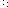 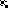 